ŽEMAITIJOS SKAUTŲ ORGANIZACIJA2020 m. liepos 19-25 d.Vasaros stovykla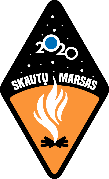 STOVYKLAUTOJO ANKETAStovyklautojo Vardas Pavardė _____________________________________________________________________(didžiosiomis raidėmis) Gimimo data -_ _ _ _ - _ _ - _ _Gyv. vietos adresas_______________________________________________________________________________Stovyklautojo tel. nr. _____________________________________________________________________________El. pašto adresas   _______________________________________________________________________________* Draugovė   ____________________________________________________________________________________* Skiltis   _______________________________________________________________________________________Tavo talentas ______________________________________________________________________________________________Kelintą kartą dalyvausi Žemaitijos skautų organizacijos stovykloje –Anketos užpildymo data: 2 0 2 0 - _ _ - _ _Susipažinau su bendra stovyklos informacija bei stovyklautojo atsakomybe      _________________________						                                                                                                                (Stovyklautojo parašas)RAŠYTINIS TĖVŲ / GLOBĖJŲ LEIDIMAS VYKTI Į STOVYKLĄPildo stovyklautojo mama arba tėtis, arba globėjas (-a), jei stovyklautojo amžius yra mažesnis kaip 18 m. iki 2020 m. liepos 19 d.:Aš, ______________________________ , išleidžiu savo sūnų/dukrą _____________________________________ (vardas pavardė)				 				(vardas pavardė)į Žemaitijos skautų organizacijos organizuojamą stovyklą „Skautų marsas“, kuri vyks 2020 m. liepos mėn.  19-25 d. Dingailių k., Sedos sen., Mažeikių r. sav.. Susipažinau su bendra stovyklos informacija, joje pateikta vadovų atsakomybe, teisėmis ir pareigomis, stovyklautojo, tėvų / globėjų atsakomybe ir sutinku, kad stovyklos metu (2020 m. liepos 19-25 d.):• esant būtinybei, mano vaikui būtų suteikta pirmoji medicininė pagalba;• mano vaikas būtų fotografuojamas, filmuojamas, o medžiaga būtų naudojama skautiškos veiklos pristatymui;• esant reikalui, būtų patikrinti mano vaiko daiktai;• dėl neatsakingo vaiko elgesio ir galimų traumų ir susirgimų stovyklos, ekskursijų ir žygių metu stovyklos vadovams priekaištų neturėsiu. Įsipareigoju atlyginti tyčiniais ir aplaidžiais veiksmais padarytus nuostolius.                                                       (Vardas Pavardė, parašas)Prašome atsakyti į žemiau pateiktus klausimus apie Jūsų vaiką:* Pildo tik Žemaitijos skautų organizacijos nariai	**Stovyklos organizatoriai – Žemaitijos skautų organizacijos vadovai – įsipareigoja neteikti tretiesiems asmenims duomenų, pateiktų šioje anketoje, be asmens, pildžiusio šią anketą, sutikimo.Susipažinau ir sutinku su prieš tai išvardintomis sąlygomis bei patvirtinu, jog mano pateikti duomenys yra teisingi __________________________________________________  tel. Nr. __________________	(Vardas Pavardė, Parašas)TaipNePastabosMano vaikas alergiškasMano vaikui leidžiama maudytis vandens telkinyjeMano vaikas gali dalyvauti visuose užsiėmimuoseMano vaikas skiepytas nuo erkių sukeliamų ligųMano vaikas yra apdraustas nuo nelaimingų atsitikimųAr Jūsų vaikas buvo išvykęs iš Lietuvos per paskutines 14 dienų?Kur?Ar Jūsų vaikas turėjo kontaktą su covid-19 sergančiu žmogumi?Nurodykite, jei Jūsų vaikas serga viena iš šių ligų: epilepsija, bronchinė astma, cukrinis diabetasKitos ligos, kurios reikalauja atidesnės vadovų priežiūros:Nurodykite, jei Jūsų vaikas serga viena iš šių ligų: epilepsija, bronchinė astma, cukrinis diabetasKitos ligos, kurios reikalauja atidesnės vadovų priežiūros:Nurodykite, jei Jūsų vaikas serga viena iš šių ligų: epilepsija, bronchinė astma, cukrinis diabetasKitos ligos, kurios reikalauja atidesnės vadovų priežiūros:Nurodykite, jei Jūsų vaikas serga viena iš šių ligų: epilepsija, bronchinė astma, cukrinis diabetasKitos ligos, kurios reikalauja atidesnės vadovų priežiūros:Mano vaikas vartoja vaistus, todėl šiai stovyklai įdedu jam reikalingų vaistų (nurodykite, kaip juos vartoti):Mano vaikas vartoja vaistus, todėl šiai stovyklai įdedu jam reikalingų vaistų (nurodykite, kaip juos vartoti):Mano vaikas vartoja vaistus, todėl šiai stovyklai įdedu jam reikalingų vaistų (nurodykite, kaip juos vartoti):Mano vaikas vartoja vaistus, todėl šiai stovyklai įdedu jam reikalingų vaistų (nurodykite, kaip juos vartoti):